April 7, 2019	Faith Baptist ChurchThe Gospel According to John	Matt Culbertson, Senior Pastor“Truth and Freedom”John 8:31-59 “Jesus is…the Light of the World.”	(John 8:12, 30-32)Before Christ and/or without Christ we are…1.	In bondage to Sin; Jesus sets us _________________.	(John 8:33-36; Romans 6:1-2, 6-7, 16-18; 8:2; Galatians 5:1)2.	Deceived; Jesus is _________________.	(John 8:43-47; 2 John 1:7; John 17:17; 2 Timothy 2:15; 1 Peter 1:22)3.	Children of the Devil; In Christ, we are children of _________________.	(John 8:39-44, 47-50; John 1:12-13; Romans 8:15-17)4.	Condemned to death; Jesus is _________________!	(John 8:51-58; John 14:1-6; John 8:31-32)April 7, 2019	Faith Baptist ChurchThe Gospel According to John	Matt Culbertson, Senior Pastor“Truth and Freedom”John 8:31-59 “Jesus is…the Light of the World.”	(John 8:12, 30-32)Before Christ and/or without Christ we are…1.	In bondage to Sin; Jesus sets us _________________.	(John 8:33-36; Romans 6:1-2, 6-7, 16-18; 8:2; Galatians 5:1)2.	Deceived; Jesus is _________________.	(John 8:43-47; 2 John 1:7; John 17:17; 2 Timothy 2:15; 1 Peter 1:22)3.	Children of the Devil; In Christ, we are children of _________________.	(John 8:39-44, 47-50; John 1:12-13; Romans 8:15-17)4.	Condemned to death; Jesus is _________________!	(John 8:51-58; John 14:1-6; John 8:31-32)What is S.O.A.P.?
S.O.A.P. stands for Scripture, Observation, Application and Prayer. It is a way of getting more out of your time in God's Word.  It's quite simple. When you sit for your daily quiet time, read the Bible and underline or make note of any verse or verses that jump out at you with special significance. This is the basis for diving deeper and using S.O.A.P.

 Scripture Type in or write the verse or verses that stuck out to you in your reading.  Try writing them in your own words.

 Observation What did you observe about the Scripture that struck you? This can be one sentence or a whole book. 

 Application How can you apply the observation so that it affects your life today?  “God, what did you teach me today about YOU?” 

 Prayer Write out a prayer to God based on what you just learned and ask Him to guide you as you apply this truth in your life.   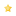 S.O.A.P.  Reading Guide for April 8 – April 14, 2019			HIS KIDZWEEK 12	CLASSIC READING PLAN	EXPRESS READING PLAN	READING PLANMon, 4-8	Deut 6-9, Luke 7	Deut 6:1-25, Luke 7:36-50	Deut 6:1-12Tues, 4-9	Deut 10-14, Ps 5, Luke 8	Deut 11:1-16, Luke 8:1-15	Luke 8:1-15 Wed, 4-10	Deut 15-18, Ps 115, Luke 9	Deut 16:1-8, Ps 115,	Psalm 115:1-13		     Luke 9:1-17Thurs, 4-11	Deut 19-22, Ps 6, Luke 10	Ps 6, Luke 10:25-42	Luke 10:25-37 Fri, 4-12	Deut 23-26, Luke 11,	Luke 11:1-13, John 13	Luke 11:9-13	     John 13Sat. Sun.What is S.O.A.P.?
S.O.A.P. stands for Scripture, Observation, Application and Prayer. It is a way of getting more out of your time in God's Word.  It's quite simple. When you sit for your daily quiet time, read the Bible and underline or make note of any verse or verses that jump out at you with special significance. This is the basis for diving deeper and using S.O.A.P.

 Scripture Type in or write the verse or verses that stuck out to you in your reading.  Try writing them in your own words.

 Observation What did you observe about the Scripture that struck you? This can be one sentence or a whole book. 

 Application How can you apply the observation so that it affects your life today?  “God, what did you teach me today about YOU?” 

 Prayer Write out a prayer to God based on what you just learned and ask Him to guide you as you apply this truth in your life.   S.O.A.P.  Reading Guide for April 8 – April 14, 2019			HIS KIDZWEEK 12	CLASSIC READING PLAN	EXPRESS READING PLAN	READING PLANMon, 4-8	Deut 6-9, Luke 7	Deut 6:1-25, Luke 7:36-50	Deut 6:1-12Tues, 4-9	Deut 10-14, Ps 5, Luke 8	Deut 11:1-16, Luke 8:1-15	Luke 8:1-15 Wed, 4-10	Deut 15-18, Ps 115, Luke 9	Deut 16:1-8, Ps 115,	Psalm 115:1-13		     Luke 9:1-17Thurs, 4-11	Deut 19-22, Ps 6, Luke 10	Ps 6, Luke 10:25-42	Luke 10:25-37 Fri, 4-12	Deut 23-26, Luke 11,	Luke 11:1-13, John 13	Luke 11:9-13	     John 13Sat. Sun.